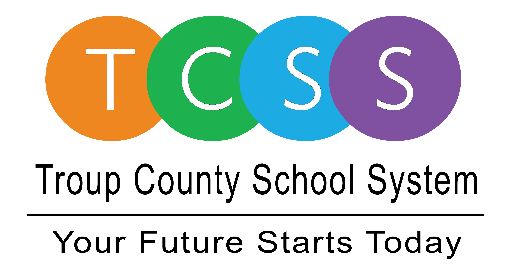 Story Release 					FOR IMMEDIATE RELEASEMiddle School Girls Take Hygiene Kits Home Thanks to TCSS Health Services GrantLaGrange, Ga., July 6, 2021 – Young girls in middle school are not lacking for needed hygiene supplies this summer thanks to a year-long grant that afforded the TCSS Health Services Department to purchase and distribute 1,450 kits. Christy King, TCSS Health Services Coordinator said this project was important because, “At this age, girls in grades 6-8 tend to focus on the personal aspects of their bodies. They are changing and personal hygiene is one of the top needs for girls. We identified this need in our middle schools and received a grant to provide a solution so that is what we did.”With the help of Callaway High School’s 16 Ways program under the direction of Mr. Justin Williams, school nurses packed the kits while school counselors delivered them to homes. King continued, “As a department, we discussed ways to provide some needed supplies during the summer and this fit what we were looking for. We wanted the young ladies to have something personal that would continue to make them feel good about themselves. Our hope is that they bring their bags back in the fall to be replenished throughout the year as needed.” About Troup County School SystemTroup County School System is an accredited educational system with over 12,100 students in grades K-12. TCSS does offer a free Pre-K program at each elementary school. The system is comprised of eleven elementary schools, three middle schools, three high schools, one college and career academy, and one alternative learning center. Students within the school system are taught a rigorous and relevant curriculum that helps them make college and career choices beyond graduation and succeed in life. The system 2020 graduation rate is 85.9 percent. To learn more about Troup County School System, visit troup.org and the Troup County School System Facebook page. ###